Fojtószelep gördülő tömítő gyűrűvel DK 160Csomagolási egység: 1 darabVálaszték: K
Termékszám: 0092.0416Gyártó: MAICO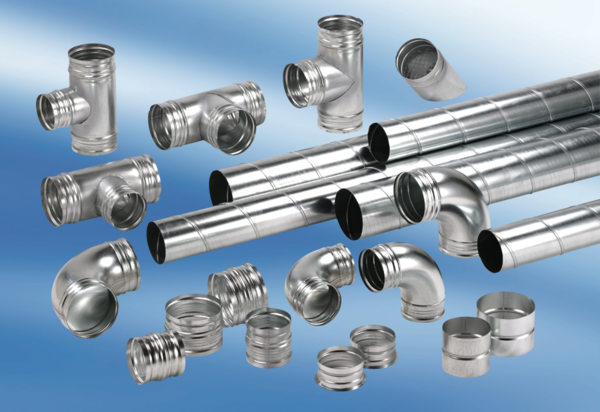 